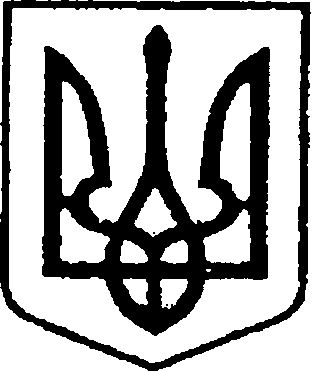 УКРАЇНАЧЕРНІГІВСЬКА ОБЛАСТЬН І Ж И Н С Ь К А    М І С Ь К А    Р А Д А                                       60 сесія VII скликанняР І Ш Е Н Н Явід   25 вересня    2019 р.	         м. Ніжин	                № 15-60/2019Про передбачення коштів вбюджеті м. Ніжина на 2020 рік на фінансування реконструкції при-міщення під розміщення центрунадання адміністративних послугВідповідно до статей 26, 42, 59, 60, 73 Закону України «Про місцеве самоврядування в Україні», враховуючи, що за результатами четвертого раунду відбору для участі у Програмі «U-LEAD з Європою» відібрана Ніжинська міська об’єднана територіальна громада та з метою покращення якості надання адміністративних послуг для населення, Ніжинська міська рада вирішила:           1. Передбачити в бюджеті м. Ніжина на 2020 рік в 1 кварталі  кошти на фінансування реконструкції приміщення за адресою: м. Ніжин,  вул.. Покровська, 8 під центр надання адміністративних послуг в сумі 1200,0 (мільйон двісті) тисяч гривень.        2. Визначити головним розпорядником  коштів на фінансування реконструкції цього  приміщення управління житлово-комунального господарства та будівництва Ніжинської міської ради.       3. Організацію виконання даного рішення покласти на першого заступника міського голови з питань діяльності виконавчих органів ради Олійника Г.М.       4.  Контроль за виконанням даного рішення покласти на постійну депутатську комісію з  питань  соціально-економічного розвитку міста, підприємницької діяльності, дерегуляції, фінансів та  бюджету  (голова комісії – Мамедов В.Х.).                                               Міський голова                                                                 А.В. ЛінникВізують:Начальник відділу економіки                                                 Т.М. ГавришПерший заступник міського головиз питань діяльності виконавчих органів ради                                                                               Г.М. ОлійникНачальник відділу    юридично-кадрового  забезпечення   апарату виконавчого комітету Ніжинської міської ради                    В.О. ЛегаНачальник фінансового управління                                         Л.В. ПисаренкоСекретар міської ради                                                                 В.В. СалогубГолова постійної комісії міської радиз  питань  соціально-економічного розвитку міста, підприємницької діяльності, дерегуляції, фінансів та  бюджету                                             В.Х. Мамедов Голова постійної комісії міської ради з питаньрегламенту, депутатської діяльності та етики, законності, правопорядку, антикорупційної політики, свободи слова та зв’язків з громадськістю               О.В. ЩербакПодає:Начальник відділу економіки                                                 Т.М. ГавришПогоджує:Перший заступник міського головиз питань діяльності виконавчих органів ради                                                                               Г.М. ОлійникНачальник відділу    юридично-кадрового  забезпечення   апарату виконавчого комітету Ніжинської міської ради                    В.О. ЛегаНачальник фінансового управління                                         Л.В. ПисаренкоСекретар міської ради                                                                 В.В. СалогубГолова постійної комісії міської радиз  питань  соціально-економічного розвитку міста, підприємницької діяльності, дерегуляції, фінансів та  бюджету                                             В.Х. Мамедов Голова постійної комісії міської ради з питаньрегламенту, депутатської діяльності та етики, законності, правопорядку, антикорупційної політики, свободи слова та зв’язків з громадськістю               О.В. ЩербакПОЯСНЮВАЛЬНА ЗАПИСКАдо проекту рішення Ніжинської міської ради «Про передбачення коштів вбюджеті м. Ніжина на 2020 рік на фінансування реконструкції приміщення під розміщення центру надання адміністративних послуг»Обґрунтування необхідності прийняття акту.За результатами четвертого раунду відбору для участі у Програмі «U-LEAD з Європою» відібрана Ніжинська міська об’єднана територіальна громада,   З метою покращення якості надання адміністративних послуг для населення, необхідно провести реконструкцію приміщення за адресою: м. Ніжин,  вул.. Покровська, 8 під центр надання адміністративних послуг за власні кошти. Зі своєї сторони, Програма повинна облаштувати це приміщення та 2 віддалені робочі місця згідно сучасних вимог. Однією з умов продовження участі в цьому проекті є гарантія виділення коштів з бюджету міста Ніжина на реконструкцію приміщення. В даний час розробляється проектно-кошторисна документація на це приміщення і виділити кошти в поточному році не є можливим, тому підготовлений такий проект рішення в якому міська рада зобов’язується передбачити виділення необхідних коштів в наступному 2020 році на ці цілі.  2. Загальна характеристика і основні положення проекту.Проект складається з законодавчого обґрунтування та 4 розділів.Обґрунтування містить посилання на статті 26, 42, 59, 60, 73 Закону України «Про місцеве самоврядування в Україні».       3. Фінансово-економічне обґрунтування. Реалізація зазначеного проекту потребує виділення 1200 тис.грн фінансових витрат з міського бюджету.       4. Прогноз соціально-економічних та інших наслідків прийняття акту.          Рішення розроблене з метою покращення якості надання адміністративних послуг для населення.     Начальник відділу економіки                                         Т.М. Гавриш